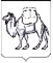 ТЕРРИТОРИАЛЬНАЯ ИЗБИРАТЕЛЬНАЯ КОМИССИЯЛЕНИНСКОГО РАЙОНА ГОРОДА ЧЕЛЯБИНСКАРЕШЕНИЕ    г.  ЧелябинскВ соответствии с пунктами 8, 8.1 статьи 37 Федерального закона от 12 июня 2002 года № 67-ФЗ «Об основных гарантиях избирательных прав и права на участие в референдуме граждан Российской Федерации» (далее – Федеральный Закон), статьями 22, 23 Закона Челябинской области от 29 июня 2006 № 36-ЗО «О муниципальных выборах в Челябинской области» (далее- закон Челябинской области), территориальная избирательная комиссия Ленинского района города Челябинска, на которую в соответствии с постановлением избирательной комиссии Челябинской области от 18 апреля 2024 года № 69/918-7 «О возложении на территориальную избирательную комиссию Ленинского района города Челябинска исполнения полномочий по подготовке и проведению выборов в органы местного самоуправления, местного референдума на территории города Челябинска Челябинской области» возложено исполнение полномочий по подготовке и проведению выборов в органы местного самоуправления, местного референдума на территории города Челябинска Челябинской области, РЕШАЕТ:1. Утвердить образец заполнения подписного листа для сбора подписей избирателей в поддержку выдвижения списка кандидатов в части, касающейся указания наименования представительного органа муниципального образования, наименования муниципального образования, представляемого уполномоченным представителям избирательного объединения в территориальную избирательную комиссию Ленинского района города Челябинска при проведении выборов депутатов Челябинской городской Думы, назначенных на 8 сентября 2024 года (приложение №1).2. Уполномоченным представителям избирательных объединений представлять в территориальную избирательную комиссию Ленинского района города Челябинска подписные листы, используя форму образца согласно приложению № 1 настоящего решения.3. Утвердить образец заполнения подписного листа (по Челябинским одномандатным избирательным округам № 1- № 25) для сбора подписей избирателей в поддержку выдвижения (самовыдвижения) кандидата, в части, касающейся указания наименования представительного органа муниципального образования, наименования муниципального образования и наименования избирательного округа, представляемых кандидатами в окружные избирательные комиссии при проведении выборов депутатов Челябинской городской Думы первого созыва, назначенных на 8 сентября 2024 года (приложение № 2).4. Лицам, указанным в статье 23 Закона Челябинской области, представлять в окружные избирательные комиссии по Челябинским избирательным округам № 1 - № 25 подписные листы, используя форму образца согласно приложению № 2 соответствующего округа.5. Направить настоящее решение в территориальные избирательные комиссии города Челябинска, на которые постановлением избирательной комиссии Челябинской области от 14 июня 2024 года № 76/1031-7 «О возложении на территориальные избирательные комиссии города Челябинска полномочий окружных избирательных комиссий по выборам депутатов Челябинской городской Думы первого созыва» возложены полномочия окружных избирательных комиссий Челябинских одномандатных избирательных округов №№ 1-9, №№ 14-25.6. Направить настоящее решение в избирательную комиссию Челябинской области для размещения в информационно-телекоммуникационной сети «Интернет» и разместить на официальных сайтах администрации города Челябинска, администраций районов города Челябинска.7. Контроль за исполнением настоящего решения возложить председателя территориальной избирательной комиссии Ленинского района города Челябинска И.А. Дееву.                             Приложение  № 1	   к решению территориальной избирательной 	комиссии Ленинского района города Челябинска	            от 18 июня 2024 года № 83/415-5							ПОДПИСНОЙ ЛИСТВыборы депутатов Челябинской городской Думы первого созыва  «____» ______________ 20____ годаМы,    нижеподписавшиеся,    поддерживаем    выдвижение    списка    кандидатов   в   депутаты  Челябинской городской Думы первого созываот избирательного объединения ______________________________________________________________________________________________,                                                                      (наименование избирательного объединения)во главе которого находятся: _________________________________________________________________________________________________.                              (фамилии, имена и отчества, даты рождения, гражданство не менее чем первых трех кандидатов из списка кандидатов)(2)Подписной лист удостоверяю: _______________________________________________________________________                            (фамилия, имя, отчество, дата рождения, адрес места жительства(3), серия и                          номер паспорта или документа, заменяющего паспорт гражданина, с указанием                             даты его выдачи, наименования или кода выдавшего его органа, подпись                                 лица, осуществлявшего сбор подписей, и дата ее внесения)Уполномоченный представитель избирательного объединения ___________________________________________                                                                                                       (фамилия, имя, отчество, подпись и дата ее внесения)Примечание. Если у кандидата, данные которого указываются в подписном листе, имелась или имеется судимость, в подписном листе после отчества кандидата указываются сведения о судимости кандидата. Если кандидат является иностранным агентом либо кандидатом, аффилированным с иностранным агентом, в подписном листе после отчества кандидата (в случае наличия у кандидата также имевшейся или имеющейся судимости - после сведений о судимости) указываются сведения о том, что кандидат является иностранным агентом либо кандидатом, аффилированным с иностранным агентом. Если избирательным объединением в составе списка кандидатов выдвинут кандидат (кандидаты), являющийся (являющиеся) иностранным агентом (иностранными агентами), кандидат (кандидаты), аффилированный (аффилированные) с иностранным агентом, сведения о котором (которых) не указываются в подписном листе, в подписном листе размещается информация о том, что избирательным объединением выдвинут (выдвинуты) кандидат (кандидаты), являющийся (являющиеся) иностранным агентом (иностранными агентами), и (или) кандидат (кандидаты), аффилированный (аффилированные) с иностранным агентом. Данная информация размещается после сведений о кандидатах, содержащихся в подписном листе. Если кандидат, сведения о котором содержатся в подписном листе, в заявлении о согласии баллотироваться в соответствии с пунктом 2 статьи 33 Федерального закона "Об основных гарантиях избирательных прав и права на участие в референдуме граждан Российской Федерации" указал свою принадлежность к политической партии либо иному общественному объединению и свой статус в данной политической партии либо данном общественном объединении, сведения об этом указываются в подписном листе после сведений о гражданстве кандидата или после сведений о судимости кандидата, а если кандидат является иностранным агентом либо кандидатом, аффилированным с иностранным агентом, - после сведений об этом. Подписной лист изготавливается для заполнения только с одной стороны и должен содержать пять строк для проставления подписей избирателей._____________________________(1) Текст подстрочников, а также примечание и сноски в изготовленном подписном листе могут не воспроизводиться.(2) В случае, если в общую часть списка включены один или два кандидата, указываются фамилии, имена, отчества этих кандидатов. В случае, если отсутствует общая часть списка кандидатов, в подписном листе слова "во главе которого находятся", соответствующая строка и текст подстрочника к ней не воспроизводятся.(3) Адрес места жительства может не содержать каких-либо из указанных в подпункте 5 статьи 2 Федерального закона "Об основных гарантиях избирательных прав и права на участие в референдуме граждан Российской Федерации" реквизитов (наименование субъекта Российской Федерации, района, города, иного населенного пункта, улицы, номера дома и квартиры) в случае, если это не препятствует его однозначному восприятию с учетом фактических особенностей места жительства.                  		     Приложение  № 2	   к решению территориальной избирательной 	комиссии Ленинского района города Челябинска	            от 18 июня 2024 года № 83/415-5ПОДПИСНОЙ ЛИСТВыборы депутатов Челябинской городской Думы первого созыва  «____» ______________ 20____ годаМы, нижеподписавшиеся, поддерживаем _____________________________________________________________________________________                                             (самовыдвижение или выдвижение от избирательного объединения с указанием наименования избирательного                                                              объединения)кандидата в депутаты по Челябинскому одномандатному избирательному округу № 1 гражданина _____________      _______________________,                (наименование или номер                                                         (гражданство)                 (фамилия, имя, отчество)                 избирательного округа)родившегося _______________, работающего _____________________________________________________________________________________,                          (дата рождения)                       (место работы, занимаемая должность или род занятий; если                                              кандидат является депутатом и осуществляет свои полномочия                                             на непостоянной основе, - сведения об этом с указанием                                              наименования соответствующего представительного органа)проживающего ________________________________________________________________________________________________________________.             (наименование субъекта Российской Федерации, района, города, иного населенного пункта, где находится место жительства) Подписной лист удостоверяю: _______________________________________________________________________                            (фамилия, имя, отчество, дата рождения, адрес места жительства(2), серия и                          номер паспорта или документа, заменяющего паспорт гражданина, с указанием                             даты его выдачи, наименования или кода выдавшего его органа, подпись                                   лица, осуществлявшего сбор подписей, и дата ее внесения)Кандидат __________________________________________________________________________________________                            (фамилия, имя, отчество, подпись и дата ее внесения)ПОДПИСНОЙ ЛИСТВыборы депутатов Челябинской городской Думы первого созыва  «____» ______________ 20____ годаМы, нижеподписавшиеся, поддерживаем _____________________________________________________________________________________                                             (самовыдвижение или выдвижение от избирательного объединения с указанием наименования избирательного                                                              объединения)кандидата в депутаты по Челябинскому одномандатному избирательному округу № 2 гражданина _____________  _______________________,                (наименование или номер                                                                 (гражданство)  (фамилия, имя, отчество)                 избирательного округа)родившегося _______________, работающего _____________________________________________________________________________________,                          (дата рождения)                       (место работы, занимаемая должность или род занятий; если                                              кандидат является депутатом и осуществляет свои полномочия                                             на непостоянной основе, - сведения об этом с указанием                                              наименования соответствующего представительного органа)проживающего ________________________________________________________________________________________________________________.             (наименование субъекта Российской Федерации, района, города, иного населенного пункта, где находится место жительства) Подписной лист удостоверяю: _______________________________________________________________________                            (фамилия, имя, отчество, дата рождения, адрес места жительства(2), серия и                          номер паспорта или документа, заменяющего паспорт гражданина, с указанием                             даты его выдачи, наименования или кода выдавшего его органа, подпись                                   лица, осуществлявшего сбор подписей, и дата ее внесения)Кандидат __________________________________________________________________________________________                            (фамилия, имя, отчество, подпись и дата ее внесения)ПОДПИСНОЙ ЛИСТВыборы депутатов Челябинской городской Думы первого созыва  «____» ______________ 20____ годаМы, нижеподписавшиеся, поддерживаем _____________________________________________________________________________________                                             (самовыдвижение или выдвижение от избирательного объединения с указанием наименования избирательного                                                              объединения)кандидата в депутаты по Челябинскому одномандатному избирательному округу № 3 гражданина _____________     ______________________,                (наименование или номер                                                           (гражданство)              (фамилия, имя, отчество)                 избирательного округа)родившегося _______________, работающего _____________________________________________________________________________________,                          (дата рождения)                       (место работы, занимаемая должность или род занятий; если                                              кандидат является депутатом и осуществляет свои полномочия                                             на непостоянной основе, - сведения об этом с указанием                                              наименования соответствующего представительного органа)проживающего ________________________________________________________________________________________________________________.             (наименование субъекта Российской Федерации, района, города, иного населенного пункта, где находится место жительства) Подписной лист удостоверяю: _______________________________________________________________________                            (фамилия, имя, отчество, дата рождения, адрес места жительства(2), серия и                          номер паспорта или документа, заменяющего паспорт гражданина, с указанием                             даты его выдачи, наименования или кода выдавшего его органа, подпись                                   лица, осуществлявшего сбор подписей, и дата ее внесения)Кандидат __________________________________________________________________________________________                            (фамилия, имя, отчество, подпись и дата ее внесения)ПОДПИСНОЙ ЛИСТВыборы депутатов Челябинской городской Думы первого созыва  «____» ______________ 20____ годаМы, нижеподписавшиеся, поддерживаем _____________________________________________________________________________________                                             (самовыдвижение или выдвижение от избирательного объединения с указанием наименования избирательного                                                              объединения)кандидата в депутаты по Челябинскому одномандатному избирательному округу № 4 гражданина _____________  _______________________,                (наименование или номер                                                                 (гражданство)  (фамилия, имя, отчество)                 избирательного округа)родившегося _______________, работающего _____________________________________________________________________________________,                          (дата рождения)                       (место работы, занимаемая должность или род занятий; если                                              кандидат является депутатом и осуществляет свои полномочия                                             на непостоянной основе, - сведения об этом с указанием                                              наименования соответствующего представительного органа)проживающего ________________________________________________________________________________________________________________.             (наименование субъекта Российской Федерации, района, города, иного населенного пункта, где находится место жительства) Подписной лист удостоверяю: _______________________________________________________________________                            (фамилия, имя, отчество, дата рождения, адрес места жительства(2), серия и                          номер паспорта или документа, заменяющего паспорт гражданина, с указанием                             даты его выдачи, наименования или кода выдавшего его органа, подпись                                   лица, осуществлявшего сбор подписей, и дата ее внесения)Кандидат __________________________________________________________________________________________                            (фамилия, имя, отчество, подпись и дата ее внесения)ПОДПИСНОЙ ЛИСТВыборы депутатов Челябинской городской Думы первого созыва  «____» ______________ 20____ годаМы, нижеподписавшиеся, поддерживаем _____________________________________________________________________________________                                             (самовыдвижение или выдвижение от избирательного объединения с указанием наименования избирательного                                                              объединения)кандидата в депутаты по Челябинскому одномандатному избирательному округу № 5 гражданина _____________  _______________________,                (наименование или номер                                                                 (гражданство)  (фамилия, имя, отчество)                 избирательного округа)родившегося _______________, работающего _____________________________________________________________________________________,                          (дата рождения)                       (место работы, занимаемая должность или род занятий; если                                              кандидат является депутатом и осуществляет свои полномочия                                             на непостоянной основе, - сведения об этом с указанием                                              наименования соответствующего представительного органа)проживающего ________________________________________________________________________________________________________________.             (наименование субъекта Российской Федерации, района, города, иного населенного пункта, где находится место жительства) Подписной лист удостоверяю: _______________________________________________________________________                            (фамилия, имя, отчество, дата рождения, адрес места жительства(2), серия и                          номер паспорта или документа, заменяющего паспорт гражданина, с указанием                             даты его выдачи, наименования или кода выдавшего его органа, подпись                                   лица, осуществлявшего сбор подписей, и дата ее внесения)Кандидат __________________________________________________________________________________________                            (фамилия, имя, отчество, подпись и дата ее внесения)ПОДПИСНОЙ ЛИСТВыборы депутатов Челябинской городской Думы первого созыва  «____» ______________ 20____ годаМы, нижеподписавшиеся, поддерживаем _____________________________________________________________________________________                                             (самовыдвижение или выдвижение от избирательного объединения с указанием наименования избирательного                                                              объединения)кандидата в депутаты по Челябинскому одномандатному избирательному округу № 6 гражданина _____________  _______________________,                (наименование или номер                                                                 (гражданство)  (фамилия, имя, отчество)                 избирательного округа)родившегося _______________, работающего _____________________________________________________________________________________,                          (дата рождения)                       (место работы, занимаемая должность или род занятий; если                                              кандидат является депутатом и осуществляет свои полномочия                                             на непостоянной основе, - сведения об этом с указанием                                              наименования соответствующего представительного органа)проживающего ________________________________________________________________________________________________________________.             (наименование субъекта Российской Федерации, района, города, иного населенного пункта, где находится место жительства) Подписной лист удостоверяю: _______________________________________________________________________                            (фамилия, имя, отчество, дата рождения, адрес места жительства(2), серия и                          номер паспорта или документа, заменяющего паспорт гражданина, с указанием                             даты его выдачи, наименования или кода выдавшего его органа, подпись                                   лица, осуществлявшего сбор подписей, и дата ее внесения)Кандидат __________________________________________________________________________________________                            (фамилия, имя, отчество, подпись и дата ее внесения)ПОДПИСНОЙ ЛИСТВыборы депутатов Челябинской городской Думы первого созыва  «____» ______________ 20____ годаМы, нижеподписавшиеся, поддерживаем _____________________________________________________________________________________                                             (самовыдвижение или выдвижение от избирательного объединения с указанием наименования избирательного                                                              объединения)кандидата в депутаты по Челябинскому одномандатному избирательному округу № 7 гражданина _____________  _______________________,                (наименование или номер                                                                 (гражданство)  (фамилия, имя, отчество)                 избирательного округа)родившегося _______________, работающего _____________________________________________________________________________________,                          (дата рождения)                       (место работы, занимаемая должность или род занятий; если                                              кандидат является депутатом и осуществляет свои полномочия                                             на непостоянной основе, - сведения об этом с указанием                                              наименования соответствующего представительного органа)проживающего ________________________________________________________________________________________________________________.             (наименование субъекта Российской Федерации, района, города, иного населенного пункта, где находится место жительства) Подписной лист удостоверяю: _______________________________________________________________________                            (фамилия, имя, отчество, дата рождения, адрес места жительства(2), серия и                          номер паспорта или документа, заменяющего паспорт гражданина, с указанием                             даты его выдачи, наименования или кода выдавшего его органа, подпись                                   лица, осуществлявшего сбор подписей, и дата ее внесения)Кандидат __________________________________________________________________________________________                            (фамилия, имя, отчество, подпись и дата ее внесения)ПОДПИСНОЙ ЛИСТВыборы депутатов Челябинской городской Думы первого созыва  «____» ______________ 20____ годаМы, нижеподписавшиеся, поддерживаем _____________________________________________________________________________________                                             (самовыдвижение или выдвижение от избирательного объединения с указанием наименования избирательного                                                              объединения)кандидата в депутаты по Челябинскому одномандатному избирательному округу № 8 гражданина _____________  _______________________,                (наименование или номер                                                                 (гражданство)  (фамилия, имя, отчество)                 избирательного округа)родившегося _______________, работающего _____________________________________________________________________________________,                          (дата рождения)                       (место работы, занимаемая должность или род занятий; если                                              кандидат является депутатом и осуществляет свои полномочия                                             на непостоянной основе, - сведения об этом с указанием                                              наименования соответствующего представительного органа)проживающего ________________________________________________________________________________________________________________.             (наименование субъекта Российской Федерации, района, города, иного населенного пункта, где находится место жительства) Подписной лист удостоверяю: _______________________________________________________________________                            (фамилия, имя, отчество, дата рождения, адрес места жительства(2), серия и                          номер паспорта или документа, заменяющего паспорт гражданина, с указанием                             даты его выдачи, наименования или кода выдавшего его органа, подпись                                   лица, осуществлявшего сбор подписей, и дата ее внесения)Кандидат __________________________________________________________________________________________                            (фамилия, имя, отчество, подпись и дата ее внесения)ПОДПИСНОЙ ЛИСТВыборы депутатов Челябинской городской Думы первого созыва  «____» ______________ 20____ годаМы, нижеподписавшиеся, поддерживаем _____________________________________________________________________________________                                             (самовыдвижение или выдвижение от избирательного объединения с указанием наименования избирательного                                                              объединения)кандидата в депутаты по Челябинскому одномандатному избирательному округу № 9 гражданина _____________  _______________________,                (наименование или номер                                                                 (гражданство)  (фамилия, имя, отчество)                 избирательного округа)родившегося _______________, работающего _____________________________________________________________________________________,                          (дата рождения)                       (место работы, занимаемая должность или род занятий; если                                              кандидат является депутатом и осуществляет свои полномочия                                             на непостоянной основе, - сведения об этом с указанием                                              наименования соответствующего представительного органа)проживающего ________________________________________________________________________________________________________________.             (наименование субъекта Российской Федерации, района, города, иного населенного пункта, где находится место жительства) Подписной лист удостоверяю: _______________________________________________________________________                            (фамилия, имя, отчество, дата рождения, адрес места жительства(2), серия и                          номер паспорта или документа, заменяющего паспорт гражданина, с указанием                             даты его выдачи, наименования или кода выдавшего его органа, подпись                                   лица, осуществлявшего сбор подписей, и дата ее внесения)Кандидат __________________________________________________________________________________________                            (фамилия, имя, отчество, подпись и дата ее внесения)ПОДПИСНОЙ ЛИСТВыборы депутатов Челябинской городской Думы первого созыва  «____» ______________ 20____ годаМы, нижеподписавшиеся, поддерживаем _____________________________________________________________________________________                                             (самовыдвижение или выдвижение от избирательного объединения с указанием наименования избирательного                                                              объединения)кандидата в депутаты по Челябинскому одномандатному избирательному округу № 10 гражданина _____________  _______________________,                (наименование или номер                                                                 (гражданство)  (фамилия, имя, отчество)                 избирательного округа)родившегося _______________, работающего _____________________________________________________________________________________,                          (дата рождения)                       (место работы, занимаемая должность или род занятий; если                                              кандидат является депутатом и осуществляет свои полномочия                                             на непостоянной основе, - сведения об этом с указанием                                              наименования соответствующего представительного органа)проживающего ________________________________________________________________________________________________________________.             (наименование субъекта Российской Федерации, района, города, иного населенного пункта, где находится место жительства) Подписной лист удостоверяю: _______________________________________________________________________                            (фамилия, имя, отчество, дата рождения, адрес места жительства(2), серия и                          номер паспорта или документа, заменяющего паспорт гражданина, с указанием                             даты его выдачи, наименования или кода выдавшего его органа, подпись                                   лица, осуществлявшего сбор подписей, и дата ее внесения)Кандидат __________________________________________________________________________________________                            (фамилия, имя, отчество, подпись и дата ее внесения)ПОДПИСНОЙ ЛИСТВыборы депутатов Челябинской городской Думы первого созыва  «____» ______________ 20____ годаМы, нижеподписавшиеся, поддерживаем _____________________________________________________________________________________                                             (самовыдвижение или выдвижение от избирательного объединения с указанием наименования избирательного                                                              объединения)кандидата в депутаты по Челябинскому одномандатному избирательному округу № 11 гражданина _____________  _______________________,                (наименование или номер                                                                 (гражданство)  (фамилия, имя, отчество)                 избирательного округа)родившегося _______________, работающего _____________________________________________________________________________________,                          (дата рождения)                       (место работы, занимаемая должность или род занятий; если                                              кандидат является депутатом и осуществляет свои полномочия                                             на непостоянной основе, - сведения об этом с указанием                                              наименования соответствующего представительного органа)проживающего ________________________________________________________________________________________________________________.             (наименование субъекта Российской Федерации, района, города, иного населенного пункта, где находится место жительства) Подписной лист удостоверяю: _______________________________________________________________________                            (фамилия, имя, отчество, дата рождения, адрес места жительства(2), серия и                          номер паспорта или документа, заменяющего паспорт гражданина, с указанием                             даты его выдачи, наименования или кода выдавшего его органа, подпись                                   лица, осуществлявшего сбор подписей, и дата ее внесения)Кандидат __________________________________________________________________________________________                            (фамилия, имя, отчество, подпись и дата ее внесения)ПОДПИСНОЙ ЛИСТВыборы депутатов Челябинской городской Думы первого созыва  «____» ______________ 20____ годаМы, нижеподписавшиеся, поддерживаем _____________________________________________________________________________________                                             (самовыдвижение или выдвижение от избирательного объединения с указанием наименования избирательного                                                              объединения)кандидата в депутаты по Челябинскому одномандатному избирательному округу № 12 гражданина _____________  _______________________,                (наименование или номер                                                                 (гражданство)  (фамилия, имя, отчество)                 избирательного округа)родившегося _______________, работающего _____________________________________________________________________________________,                          (дата рождения)                       (место работы, занимаемая должность или род занятий; если                                              кандидат является депутатом и осуществляет свои полномочия                                             на непостоянной основе, - сведения об этом с указанием                                              наименования соответствующего представительного органа)проживающего ________________________________________________________________________________________________________________.             (наименование субъекта Российской Федерации, района, города, иного населенного пункта, где находится место жительства) Подписной лист удостоверяю: _______________________________________________________________________                            (фамилия, имя, отчество, дата рождения, адрес места жительства(2), серия и                          номер паспорта или документа, заменяющего паспорт гражданина, с указанием                             даты его выдачи, наименования или кода выдавшего его органа, подпись                                   лица, осуществлявшего сбор подписей, и дата ее внесения)Кандидат __________________________________________________________________________________________                            (фамилия, имя, отчество, подпись и дата ее внесения)ПОДПИСНОЙ ЛИСТВыборы депутатов Челябинской городской Думы первого созыва  «____» ______________ 20____ годаМы, нижеподписавшиеся, поддерживаем _____________________________________________________________________________________                                             (самовыдвижение или выдвижение от избирательного объединения с указанием наименования избирательного                                                              объединения)кандидата в депутаты по Челябинскому одномандатному избирательному округу № 13 гражданина _____________  _______________________,                (наименование или номер                                                                 (гражданство)  (фамилия, имя, отчество)                 избирательного округа)родившегося _______________, работающего _____________________________________________________________________________________,                          (дата рождения)                       (место работы, занимаемая должность или род занятий; если                                              кандидат является депутатом и осуществляет свои полномочия                                             на непостоянной основе, - сведения об этом с указанием                                              наименования соответствующего представительного органа)проживающего ________________________________________________________________________________________________________________.             (наименование субъекта Российской Федерации, района, города, иного населенного пункта, где находится место жительства) Подписной лист удостоверяю: _______________________________________________________________________                            (фамилия, имя, отчество, дата рождения, адрес места жительства(2), серия и                          номер паспорта или документа, заменяющего паспорт гражданина, с указанием                             даты его выдачи, наименования или кода выдавшего его органа, подпись                                   лица, осуществлявшего сбор подписей, и дата ее внесения)Кандидат __________________________________________________________________________________________                            (фамилия, имя, отчество, подпись и дата ее внесения)ПОДПИСНОЙ ЛИСТВыборы депутатов Челябинской городской Думы первого созыва  «____» ______________ 20____ годаМы, нижеподписавшиеся, поддерживаем _____________________________________________________________________________________                                             (самовыдвижение или выдвижение от избирательного объединения с указанием наименования избирательного                                                              объединения)кандидата в депутаты по Челябинскому одномандатному избирательному округу № 14 гражданина _____________  _______________________,                (наименование или номер                                                                 (гражданство)  (фамилия, имя, отчество)                 избирательного округа)родившегося _______________, работающего _____________________________________________________________________________________,                          (дата рождения)                       (место работы, занимаемая должность или род занятий; если                                              кандидат является депутатом и осуществляет свои полномочия                                             на непостоянной основе, - сведения об этом с указанием                                              наименования соответствующего представительного органа)проживающего ________________________________________________________________________________________________________________.             (наименование субъекта Российской Федерации, района, города, иного населенного пункта, где находится место жительства) Подписной лист удостоверяю: _______________________________________________________________________                            (фамилия, имя, отчество, дата рождения, адрес места жительства(2), серия и                          номер паспорта или документа, заменяющего паспорт гражданина, с указанием                             даты его выдачи, наименования или кода выдавшего его органа, подпись                                   лица, осуществлявшего сбор подписей, и дата ее внесения)Кандидат __________________________________________________________________________________________                            (фамилия, имя, отчество, подпись и дата ее внесения)ПОДПИСНОЙ ЛИСТВыборы депутатов Челябинской городской Думы первого созыва  «____» ______________ 20____ годаМы, нижеподписавшиеся, поддерживаем _____________________________________________________________________________________                                             (самовыдвижение или выдвижение от избирательного объединения с указанием наименования избирательного                                                              объединения)кандидата в депутаты по Челябинскому одномандатному избирательному округу № 15 гражданина _____________  _______________________,                (наименование или номер                                                                 (гражданство)  (фамилия, имя, отчество)                 избирательного округа)родившегося _______________, работающего _____________________________________________________________________________________,                          (дата рождения)                       (место работы, занимаемая должность или род занятий; если                                              кандидат является депутатом и осуществляет свои полномочия                                             на непостоянной основе, - сведения об этом с указанием                                              наименования соответствующего представительного органа)проживающего ________________________________________________________________________________________________________________.             (наименование субъекта Российской Федерации, района, города, иного населенного пункта, где находится место жительства) Подписной лист удостоверяю: _______________________________________________________________________                            (фамилия, имя, отчество, дата рождения, адрес места жительства(2), серия и                          номер паспорта или документа, заменяющего паспорт гражданина, с указанием                             даты его выдачи, наименования или кода выдавшего его органа, подпись                                   лица, осуществлявшего сбор подписей, и дата ее внесения)Кандидат __________________________________________________________________________________________                            (фамилия, имя, отчество, подпись и дата ее внесения)ПОДПИСНОЙ ЛИСТВыборы депутатов Челябинской городской Думы первого созыва  «____» ______________ 20____ годаМы, нижеподписавшиеся, поддерживаем _____________________________________________________________________________________                                             (самовыдвижение или выдвижение от избирательного объединения с указанием наименования избирательного                                                              объединения)кандидата в депутаты по Челябинскому одномандатному избирательному округу № 16 гражданина _____________  _______________________,                (наименование или номер                                                                 (гражданство)  (фамилия, имя, отчество)                 избирательного округа)родившегося _______________, работающего _____________________________________________________________________________________,                          (дата рождения)                       (место работы, занимаемая должность или род занятий; если                                              кандидат является депутатом и осуществляет свои полномочия                                             на непостоянной основе, - сведения об этом с указанием                                              наименования соответствующего представительного органа)проживающего ________________________________________________________________________________________________________________.             (наименование субъекта Российской Федерации, района, города, иного населенного пункта, где находится место жительства) Подписной лист удостоверяю: _______________________________________________________________________                            (фамилия, имя, отчество, дата рождения, адрес места жительства(2), серия и                          номер паспорта или документа, заменяющего паспорт гражданина, с указанием                             даты его выдачи, наименования или кода выдавшего его органа, подпись                                   лица, осуществлявшего сбор подписей, и дата ее внесения)Кандидат __________________________________________________________________________________________                            (фамилия, имя, отчество, подпись и дата ее внесения)ПОДПИСНОЙ ЛИСТВыборы депутатов Челябинской городской Думы первого созыва  «____» ______________ 20____ годаМы, нижеподписавшиеся, поддерживаем _____________________________________________________________________________________                                             (самовыдвижение или выдвижение от избирательного объединения с указанием наименования избирательного                                                              объединения)кандидата в депутаты по Челябинскому одномандатному избирательному округу № 17 гражданина _____________  _______________________,                (наименование или номер                                                                 (гражданство)  (фамилия, имя, отчество)                 избирательного округа)родившегося _______________, работающего _____________________________________________________________________________________,                          (дата рождения)                       (место работы, занимаемая должность или род занятий; если                                              кандидат является депутатом и осуществляет свои полномочия                                             на непостоянной основе, - сведения об этом с указанием                                              наименования соответствующего представительного органа)проживающего ________________________________________________________________________________________________________________.             (наименование субъекта Российской Федерации, района, города, иного населенного пункта, где находится место жительства) Подписной лист удостоверяю: _______________________________________________________________________                            (фамилия, имя, отчество, дата рождения, адрес места жительства(2), серия и                          номер паспорта или документа, заменяющего паспорт гражданина, с указанием                             даты его выдачи, наименования или кода выдавшего его органа, подпись                                   лица, осуществлявшего сбор подписей, и дата ее внесения)Кандидат __________________________________________________________________________________________                            (фамилия, имя, отчество, подпись и дата ее внесения)ПОДПИСНОЙ ЛИСТВыборы депутатов Челябинской городской Думы первого созыва  «____» ______________ 20____ годаМы, нижеподписавшиеся, поддерживаем _____________________________________________________________________________________                                             (самовыдвижение или выдвижение от избирательного объединения с указанием наименования избирательного                                                              объединения)кандидата в депутаты по Челябинскому одномандатному избирательному округу № 18 гражданина _____________  _______________________,                (наименование или номер                                                                 (гражданство)  (фамилия, имя, отчество)                 избирательного округа)родившегося _______________, работающего _____________________________________________________________________________________,                          (дата рождения)                       (место работы, занимаемая должность или род занятий; если                                              кандидат является депутатом и осуществляет свои полномочия                                             на непостоянной основе, - сведения об этом с указанием                                              наименования соответствующего представительного органа)проживающего ________________________________________________________________________________________________________________.             (наименование субъекта Российской Федерации, района, города, иного населенного пункта, где находится место жительства) Подписной лист удостоверяю: _______________________________________________________________________                            (фамилия, имя, отчество, дата рождения, адрес места жительства(2), серия и                          номер паспорта или документа, заменяющего паспорт гражданина, с указанием                             даты его выдачи, наименования или кода выдавшего его органа, подпись                                   лица, осуществлявшего сбор подписей, и дата ее внесения)Кандидат __________________________________________________________________________________________                            (фамилия, имя, отчество, подпись и дата ее внесения)ПОДПИСНОЙ ЛИСТВыборы депутатов Челябинской городской Думы первого созыва  «____» ______________ 20____ годаМы, нижеподписавшиеся, поддерживаем _____________________________________________________________________________________                                             (самовыдвижение или выдвижение от избирательного объединения с указанием наименования избирательного                                                              объединения)кандидата в депутаты по Челябинскому одномандатному избирательному округу № 19 гражданина _____________  _______________________,                (наименование или номер                                                                 (гражданство)  (фамилия, имя, отчество)                 избирательного округа)родившегося _______________, работающего _____________________________________________________________________________________,                          (дата рождения)                       (место работы, занимаемая должность или род занятий; если                                              кандидат является депутатом и осуществляет свои полномочия                                             на непостоянной основе, - сведения об этом с указанием                                              наименования соответствующего представительного органа)проживающего ________________________________________________________________________________________________________________.             (наименование субъекта Российской Федерации, района, города, иного населенного пункта, где находится место жительства) Подписной лист удостоверяю: _______________________________________________________________________                            (фамилия, имя, отчество, дата рождения, адрес места жительства(2), серия и                          номер паспорта или документа, заменяющего паспорт гражданина, с указанием                             даты его выдачи, наименования или кода выдавшего его органа, подпись                                   лица, осуществлявшего сбор подписей, и дата ее внесения)Кандидат __________________________________________________________________________________________                            (фамилия, имя, отчество, подпись и дата ее внесения)ПОДПИСНОЙ ЛИСТВыборы депутатов Челябинской городской Думы первого созыва  «____» ______________ 20____ годаМы, нижеподписавшиеся, поддерживаем _____________________________________________________________________________________                                             (самовыдвижение или выдвижение от избирательного объединения с указанием наименования избирательного                                                              объединения)кандидата в депутаты по Челябинскому одномандатному избирательному округу № 20 гражданина _____________  _______________________,                (наименование или номер                                                                 (гражданство)  (фамилия, имя, отчество)                 избирательного округа)родившегося _______________, работающего _____________________________________________________________________________________,                          (дата рождения)                       (место работы, занимаемая должность или род занятий; если                                              кандидат является депутатом и осуществляет свои полномочия                                             на непостоянной основе, - сведения об этом с указанием                                              наименования соответствующего представительного органа)проживающего ________________________________________________________________________________________________________________.             (наименование субъекта Российской Федерации, района, города, иного населенного пункта, где находится место жительства) Подписной лист удостоверяю: _______________________________________________________________________                            (фамилия, имя, отчество, дата рождения, адрес места жительства(2), серия и                          номер паспорта или документа, заменяющего паспорт гражданина, с указанием                             даты его выдачи, наименования или кода выдавшего его органа, подпись                                   лица, осуществлявшего сбор подписей, и дата ее внесения)Кандидат __________________________________________________________________________________________                            (фамилия, имя, отчество, подпись и дата ее внесения)ПОДПИСНОЙ ЛИСТВыборы депутатов Челябинской городской Думы первого созыва  «____» ______________ 20____ годаМы, нижеподписавшиеся, поддерживаем _____________________________________________________________________________________                                             (самовыдвижение или выдвижение от избирательного объединения с указанием наименования избирательного                                                              объединения)кандидата в депутаты по Челябинскому одномандатному избирательному округу № 21 гражданина _____________  _______________________,                (наименование или номер                                                                 (гражданство)  (фамилия, имя, отчество)                 избирательного округа)родившегося _______________, работающего _____________________________________________________________________________________,                          (дата рождения)                       (место работы, занимаемая должность или род занятий; если                                              кандидат является депутатом и осуществляет свои полномочия                                             на непостоянной основе, - сведения об этом с указанием                                              наименования соответствующего представительного органа)проживающего ________________________________________________________________________________________________________________.             (наименование субъекта Российской Федерации, района, города, иного населенного пункта, где находится место жительства) Подписной лист удостоверяю: _______________________________________________________________________                            (фамилия, имя, отчество, дата рождения, адрес места жительства(2), серия и                          номер паспорта или документа, заменяющего паспорт гражданина, с указанием                             даты его выдачи, наименования или кода выдавшего его органа, подпись                                   лица, осуществлявшего сбор подписей, и дата ее внесения)Кандидат __________________________________________________________________________________________                            (фамилия, имя, отчество, подпись и дата ее внесения)ПОДПИСНОЙ ЛИСТВыборы депутатов Челябинской городской Думы первого созыва  «____» ______________ 20____ годаМы, нижеподписавшиеся, поддерживаем _____________________________________________________________________________________                                             (самовыдвижение или выдвижение от избирательного объединения с указанием наименования избирательного                                                              объединения)кандидата в депутаты по Челябинскому одномандатному избирательному округу № 22 гражданина _____________  _______________________,                (наименование или номер                                                                 (гражданство)  (фамилия, имя, отчество)                 избирательного округа)родившегося _______________, работающего _____________________________________________________________________________________,                          (дата рождения)                       (место работы, занимаемая должность или род занятий; если                                              кандидат является депутатом и осуществляет свои полномочия                                             на непостоянной основе, - сведения об этом с указанием                                              наименования соответствующего представительного органа)проживающего ________________________________________________________________________________________________________________.             (наименование субъекта Российской Федерации, района, города, иного населенного пункта, где находится место жительства) Подписной лист удостоверяю: _______________________________________________________________________                            (фамилия, имя, отчество, дата рождения, адрес места жительства(2), серия и                          номер паспорта или документа, заменяющего паспорт гражданина, с указанием                             даты его выдачи, наименования или кода выдавшего его органа, подпись                                   лица, осуществлявшего сбор подписей, и дата ее внесения)Кандидат __________________________________________________________________________________________                            (фамилия, имя, отчество, подпись и дата ее внесения)ПОДПИСНОЙ ЛИСТВыборы депутатов Челябинской городской Думы первого созыва  «____» ______________ 20____ годаМы, нижеподписавшиеся, поддерживаем _____________________________________________________________________________________                                             (самовыдвижение или выдвижение от избирательного объединения с указанием наименования избирательного                                                              объединения)кандидата в депутаты по Челябинскому одномандатному избирательному округу № 23 гражданина _____________  _______________________,                (наименование или номер                                                                 (гражданство)  (фамилия, имя, отчество)                 избирательного округа)родившегося _______________, работающего _____________________________________________________________________________________,                          (дата рождения)                       (место работы, занимаемая должность или род занятий; если                                              кандидат является депутатом и осуществляет свои полномочия                                             на непостоянной основе, - сведения об этом с указанием                                              наименования соответствующего представительного органа)проживающего ________________________________________________________________________________________________________________.             (наименование субъекта Российской Федерации, района, города, иного населенного пункта, где находится место жительства) Подписной лист удостоверяю: _______________________________________________________________________                            (фамилия, имя, отчество, дата рождения, адрес места жительства(2), серия и                          номер паспорта или документа, заменяющего паспорт гражданина, с указанием                             даты его выдачи, наименования или кода выдавшего его органа, подпись                                   лица, осуществлявшего сбор подписей, и дата ее внесения)Кандидат __________________________________________________________________________________________                            (фамилия, имя, отчество, подпись и дата ее внесения)ПОДПИСНОЙ ЛИСТВыборы депутатов Челябинской городской Думы первого созыва  «____» ______________ 20____ годаМы, нижеподписавшиеся, поддерживаем _____________________________________________________________________________________                                             (самовыдвижение или выдвижение от избирательного объединения с указанием наименования избирательного                                                              объединения)кандидата в депутаты по Челябинскому одномандатному избирательному округу № 24 гражданина _____________  _______________________,                (наименование или номер                                                                 (гражданство)  (фамилия, имя, отчество)                 избирательного округа)родившегося _______________, работающего _____________________________________________________________________________________,                          (дата рождения)                       (место работы, занимаемая должность или род занятий; если                                              кандидат является депутатом и осуществляет свои полномочия                                             на непостоянной основе, - сведения об этом с указанием                                              наименования соответствующего представительного органа)проживающего ________________________________________________________________________________________________________________.             (наименование субъекта Российской Федерации, района, города, иного населенного пункта, где находится место жительства) Подписной лист удостоверяю: _______________________________________________________________________                            (фамилия, имя, отчество, дата рождения, адрес места жительства(2), серия и                          номер паспорта или документа, заменяющего паспорт гражданина, с указанием                             даты его выдачи, наименования или кода выдавшего его органа, подпись                                   лица, осуществлявшего сбор подписей, и дата ее внесения)Кандидат __________________________________________________________________________________________                            (фамилия, имя, отчество, подпись и дата ее внесения)ПОДПИСНОЙ ЛИСТВыборы депутатов Челябинской городской Думы первого созыва  «____» ______________ 20____ годаМы, нижеподписавшиеся, поддерживаем _____________________________________________________________________________________                                             (самовыдвижение или выдвижение от избирательного объединения с указанием наименования избирательного                                                              объединения)кандидата в депутаты по Челябинскому одномандатному избирательному округу № 25 гражданина _____________  _______________________,                (наименование или номер                                                                 (гражданство)  (фамилия, имя, отчество)                 избирательного округа)родившегося _______________, работающего _____________________________________________________________________________________,                          (дата рождения)                       (место работы, занимаемая должность или род занятий; если                                              кандидат является депутатом и осуществляет свои полномочия                                             на непостоянной основе, - сведения об этом с указанием                                              наименования соответствующего представительного органа)проживающего ________________________________________________________________________________________________________________.             (наименование субъекта Российской Федерации, района, города, иного населенного пункта, где находится место жительства) Подписной лист удостоверяю: _______________________________________________________________________                            (фамилия, имя, отчество, дата рождения, адрес места жительства(2), серия и                          номер паспорта или документа, заменяющего паспорт гражданина, с указанием                             даты его выдачи, наименования или кода выдавшего его органа, подпись                                   лица, осуществлявшего сбор подписей, и дата ее внесения)Кандидат __________________________________________________________________________________________                            (фамилия, имя, отчество, подпись и дата ее внесения)Примечание. Если у кандидата, данные которого указываются в подписном листе, имелась или имеется судимость, в подписном листе после отчества кандидата указываются сведения о судимости кандидата. Если кандидат является иностранным агентом либо кандидатом, аффилированным с иностранным агентом, в подписном листе после отчества кандидата (в случае наличия у кандидата также имевшейся или имеющейся судимости - после сведений о судимости) указываются сведения о том, что кандидат является иностранным агентом либо кандидатом, аффилированным с иностранным агентом. Если кандидат, сведения о котором содержатся в подписном листе, в заявлении о согласии баллотироваться в соответствии с пунктом 2 статьи 33 Федерального закона "Об основных гарантиях избирательных прав и права на участие в референдуме граждан Российской Федерации" указал свою принадлежность к политической партии либо иному общественному объединению и свой статус в данной политической партии либо данном общественном объединении, сведения об этом указываются в подписном листе после сведений о месте жительства кандидата или после сведений о судимости кандидата, а если кандидат является иностранным агентом либо кандидатом, аффилированным с иностранным агентом, - после сведений об этом. Подписной лист изготавливается для заполнения только с одной стороны и должен содержать пять строк для проставления подписей избирателей._____________________________(1) Текст подстрочников, а также примечание и сноски в изготовленном подписном листе могут не воспроизводиться.(2) Адрес места жительства может не содержать каких-либо из указанных в подпункте 5 статьи 2 Федерального закона "Об основных гарантиях избирательных прав и права на участие в референдуме граждан Российской Федерации" реквизитов (наименование субъекта Российской Федерации, района, города, иного населенного пункта, улицы, номера дома и квартиры) в случае, если это не препятствует его однозначному восприятию с учетом фактических особенностей места жительства.18 июня 2024 года            № 83/415-5Об утверждении образца заполнения подписных листов для сбора подписей избирателей в поддержку выдвижения списка кандидатов, кандидатов, представляемых уполномоченными представителями избирательных объединений, кандидатами в территориальную избирательную комиссию Ленинского района города Челябинска, окружные избирательные комиссии при проведении выборов депутатов Челябинской городской Думы первого созыва, назначенных на 8 сентября 2024 годаПредседатель комиссии                                              И.А. ДееваСекретарь комиссииЛ.А. КургановаN п/пФамилия, имя, отчествоГод рождения (в возрасте 18 лет - дополнительно число и месяц рождения)Адрес места жительства(3)Серия и номер паспорта или документа, заменяющего паспорт гражданинаДата внесения подписиПодпись12345N п/пФамилия, имя, отчествоГод рождения (в возрасте 18 лет - дополнительно число и месяц рождения)Адрес места жительства(2)Серия и номер паспорта или документа, заменяющего паспорт гражданинаДата внесения подписиПодпись12345N п/пФамилия, имя, отчествоГод рождения (в возрасте 18 лет - дополнительно число и месяц рождения)Адрес места жительства(2)Серия и номер паспорта или документа, заменяющего паспорт гражданинаДата внесения подписиПодпись12345N п/пФамилия, имя, отчествоГод рождения (в возрасте 18 лет - дополнительно число и месяц рождения)Адрес места жительства(2)Серия и номер паспорта или документа, заменяющего паспорт гражданинаДата внесения подписиПодпись12345N п/пФамилия, имя, отчествоГод рождения (в возрасте 18 лет - дополнительно число и месяц рождения)Адрес места жительства(2)Серия и номер паспорта или документа, заменяющего паспорт гражданинаДата внесения подписиПодпись12345N п/пФамилия, имя, отчествоГод рождения (в возрасте 18 лет - дополнительно число и месяц рождения)Адрес места жительства(2)Серия и номер паспорта или документа, заменяющего паспорт гражданинаДата внесения подписиПодпись12345N п/пФамилия, имя, отчествоГод рождения (в возрасте 18 лет - дополнительно число и месяц рождения)Адрес места жительства(2)Серия и номер паспорта или документа, заменяющего паспорт гражданинаДата внесения подписиПодпись12345N п/пФамилия, имя, отчествоГод рождения (в возрасте 18 лет - дополнительно число и месяц рождения)Адрес места жительства(2)Серия и номер паспорта или документа, заменяющего паспорт гражданинаДата внесения подписиПодпись12345N п/пФамилия, имя, отчествоГод рождения (в возрасте 18 лет - дополнительно число и месяц рождения)Адрес места жительства(2)Серия и номер паспорта или документа, заменяющего паспорт гражданинаДата внесения подписиПодпись12345N п/пФамилия, имя, отчествоГод рождения (в возрасте 18 лет - дополнительно число и месяц рождения)Адрес места жительства(2)Серия и номер паспорта или документа, заменяющего паспорт гражданинаДата внесения подписиПодпись12345N п/пФамилия, имя, отчествоГод рождения (в возрасте 18 лет - дополнительно число и месяц рождения)Адрес места жительства(2)Серия и номер паспорта или документа, заменяющего паспорт гражданинаДата внесения подписиПодпись12345N п/пФамилия, имя, отчествоГод рождения (в возрасте 18 лет - дополнительно число и месяц рождения)Адрес места жительства(2)Серия и номер паспорта или документа, заменяющего паспорт гражданинаДата внесения подписиПодпись12345N п/пФамилия, имя, отчествоГод рождения (в возрасте 18 лет - дополнительно число и месяц рождения)Адрес места жительства(2)Серия и номер паспорта или документа, заменяющего паспорт гражданинаДата внесения подписиПодпись12345N п/пФамилия, имя, отчествоГод рождения (в возрасте 18 лет - дополнительно число и месяц рождения)Адрес места жительства(2)Серия и номер паспорта или документа, заменяющего паспорт гражданинаДата внесения подписиПодпись12345N п/пФамилия, имя, отчествоГод рождения (в возрасте 18 лет - дополнительно число и месяц рождения)Адрес места жительства(2)Серия и номер паспорта или документа, заменяющего паспорт гражданинаДата внесения подписиПодпись12345N п/пФамилия, имя, отчествоГод рождения (в возрасте 18 лет - дополнительно число и месяц рождения)Адрес места жительства(2)Серия и номер паспорта или документа, заменяющего паспорт гражданинаДата внесения подписиПодпись12345N п/пФамилия, имя, отчествоГод рождения (в возрасте 18 лет - дополнительно число и месяц рождения)Адрес места жительства(2)Серия и номер паспорта или документа, заменяющего паспорт гражданинаДата внесения подписиПодпись12345N п/пФамилия, имя, отчествоГод рождения (в возрасте 18 лет - дополнительно число и месяц рождения)Адрес места жительства(2)Серия и номер паспорта или документа, заменяющего паспорт гражданинаДата внесения подписиПодпись12345N п/пФамилия, имя, отчествоГод рождения (в возрасте 18 лет - дополнительно число и месяц рождения)Адрес места жительства(2)Серия и номер паспорта или документа, заменяющего паспорт гражданинаДата внесения подписиПодпись12345N п/пФамилия, имя, отчествоГод рождения (в возрасте 18 лет - дополнительно число и месяц рождения)Адрес места жительства(2)Серия и номер паспорта или документа, заменяющего паспорт гражданинаДата внесения подписиПодпись12345N п/пФамилия, имя, отчествоГод рождения (в возрасте 18 лет - дополнительно число и месяц рождения)Адрес места жительства(2)Серия и номер паспорта или документа, заменяющего паспорт гражданинаДата внесения подписиПодпись12345N п/пФамилия, имя, отчествоГод рождения (в возрасте 18 лет - дополнительно число и месяц рождения)Адрес места жительства(2)Серия и номер паспорта или документа, заменяющего паспорт гражданинаДата внесения подписиПодпись12345N п/пФамилия, имя, отчествоГод рождения (в возрасте 18 лет - дополнительно число и месяц рождения)Адрес места жительства(2)Серия и номер паспорта или документа, заменяющего паспорт гражданинаДата внесения подписиПодпись12345N п/пФамилия, имя, отчествоГод рождения (в возрасте 18 лет - дополнительно число и месяц рождения)Адрес места жительства(2)Серия и номер паспорта или документа, заменяющего паспорт гражданинаДата внесения подписиПодпись12345N п/пФамилия, имя, отчествоГод рождения (в возрасте 18 лет - дополнительно число и месяц рождения)Адрес места жительства(2)Серия и номер паспорта или документа, заменяющего паспорт гражданинаДата внесения подписиПодпись12345N п/пФамилия, имя, отчествоГод рождения (в возрасте 18 лет - дополнительно число и месяц рождения)Адрес места жительства(2)Серия и номер паспорта или документа, заменяющего паспорт гражданинаДата внесения подписиПодпись12345